Green infrastructure describes stormwater management strategies that enable stormwater and melting snow to soak into soils near where they fall or be captured for a beneficial re-use, such as irrigation or flushing toilets. Keeping runoff out of the storm sewer system improves water quality and minimizes localized flooding.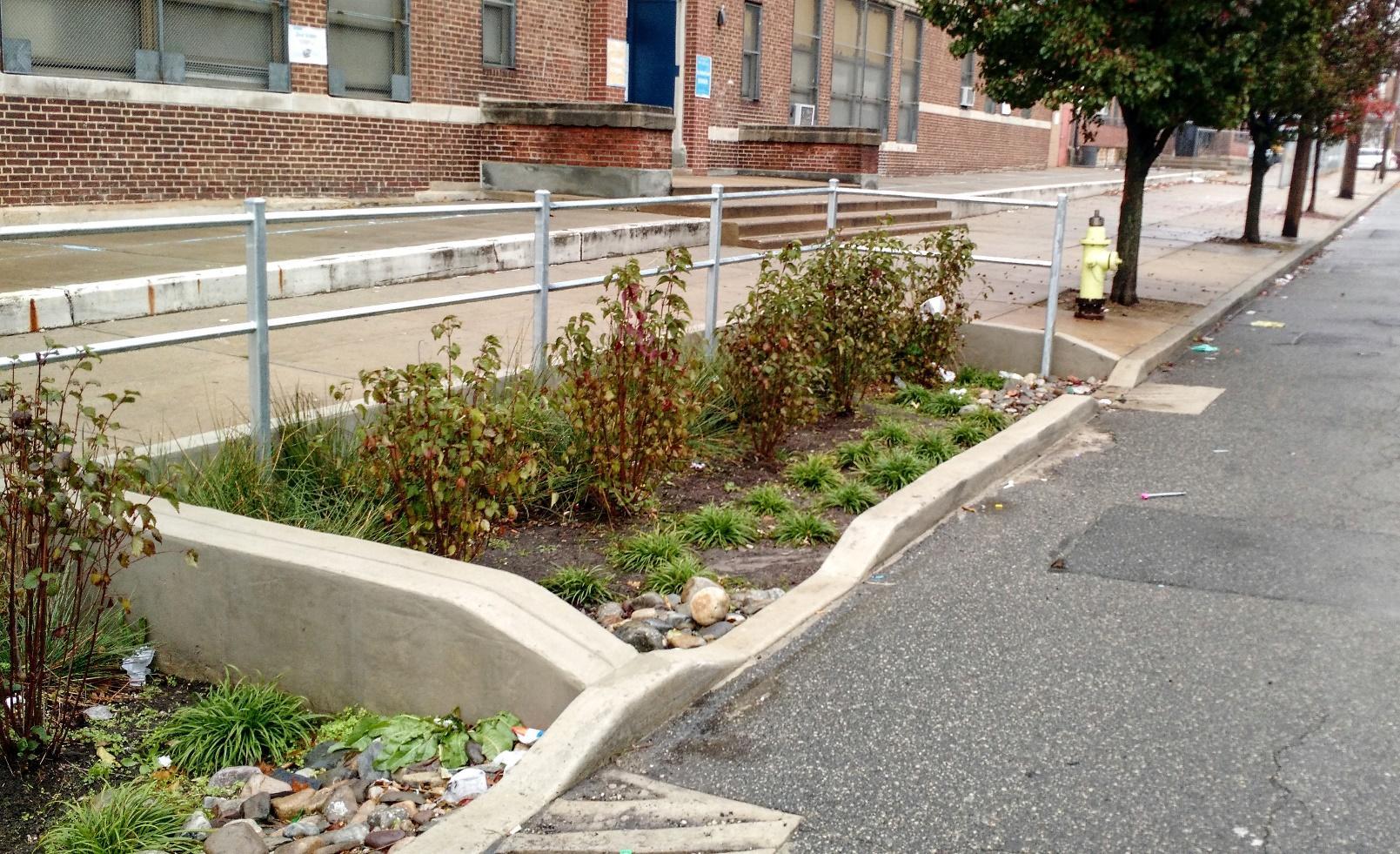 In addition to meeting stormwater management goals and bolstering resilience to climate change, green infrastructure can also impact health concerns by reducing urban heat island effects. Some green infrastructure types, like roadway tree planting, can create and maintain green space that benefits air quality and allows community members to spend more time in and near natural and green spaces. A 2009 analysis, Towards a Better Tomorrow: Street Trees and Their Values in Urban Areas, estimated that an urban street with street trees has a 60% reduction in street level particulates compared to an urban street with little or no street trees. Another study, Children living in areas with more street trees have lower prevalence of asthma, found that a higher density of street trees were   associated with lower asthma rates among children in New York City.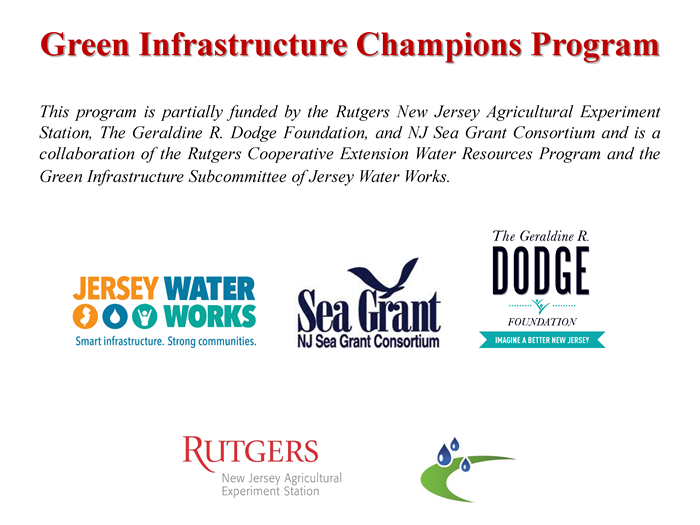 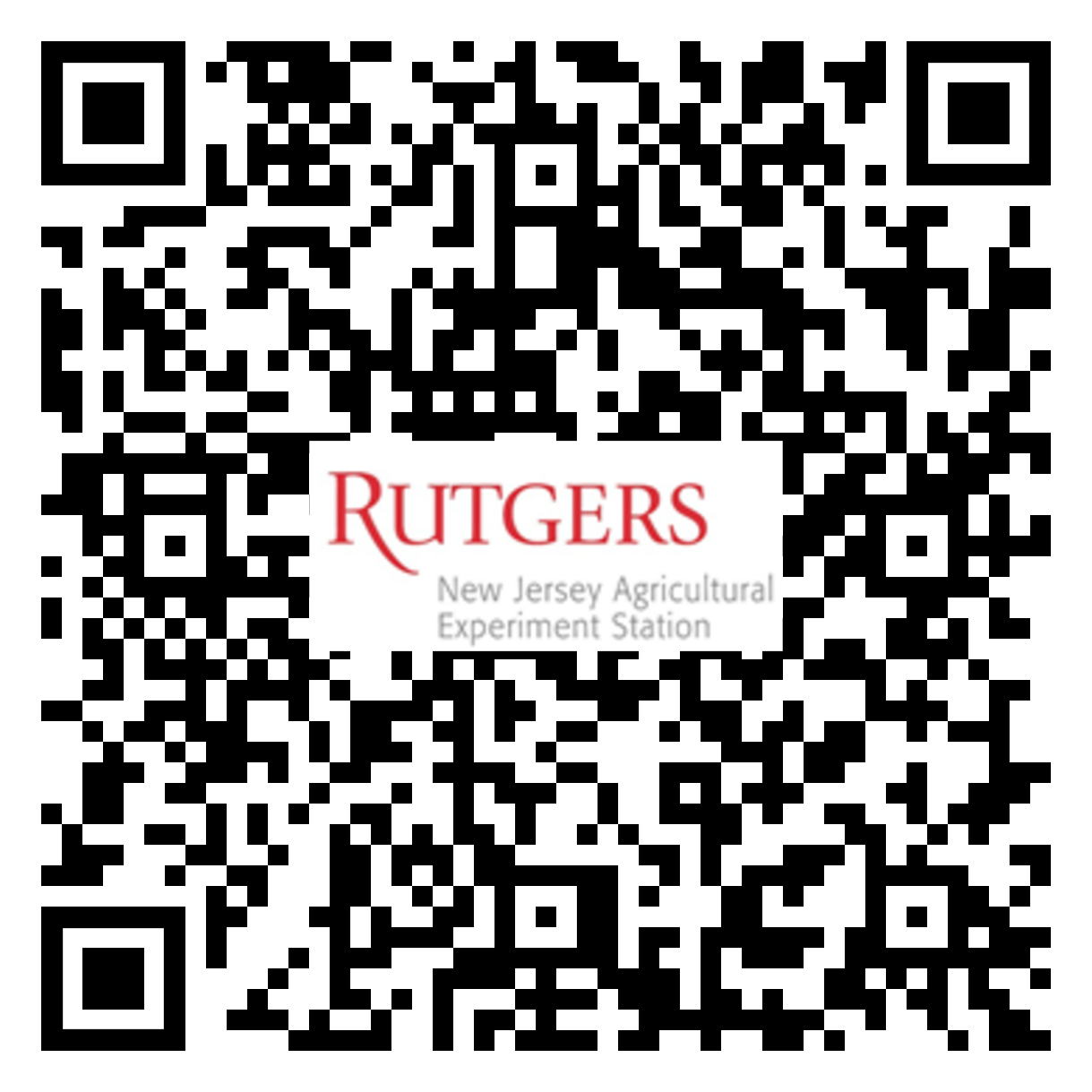 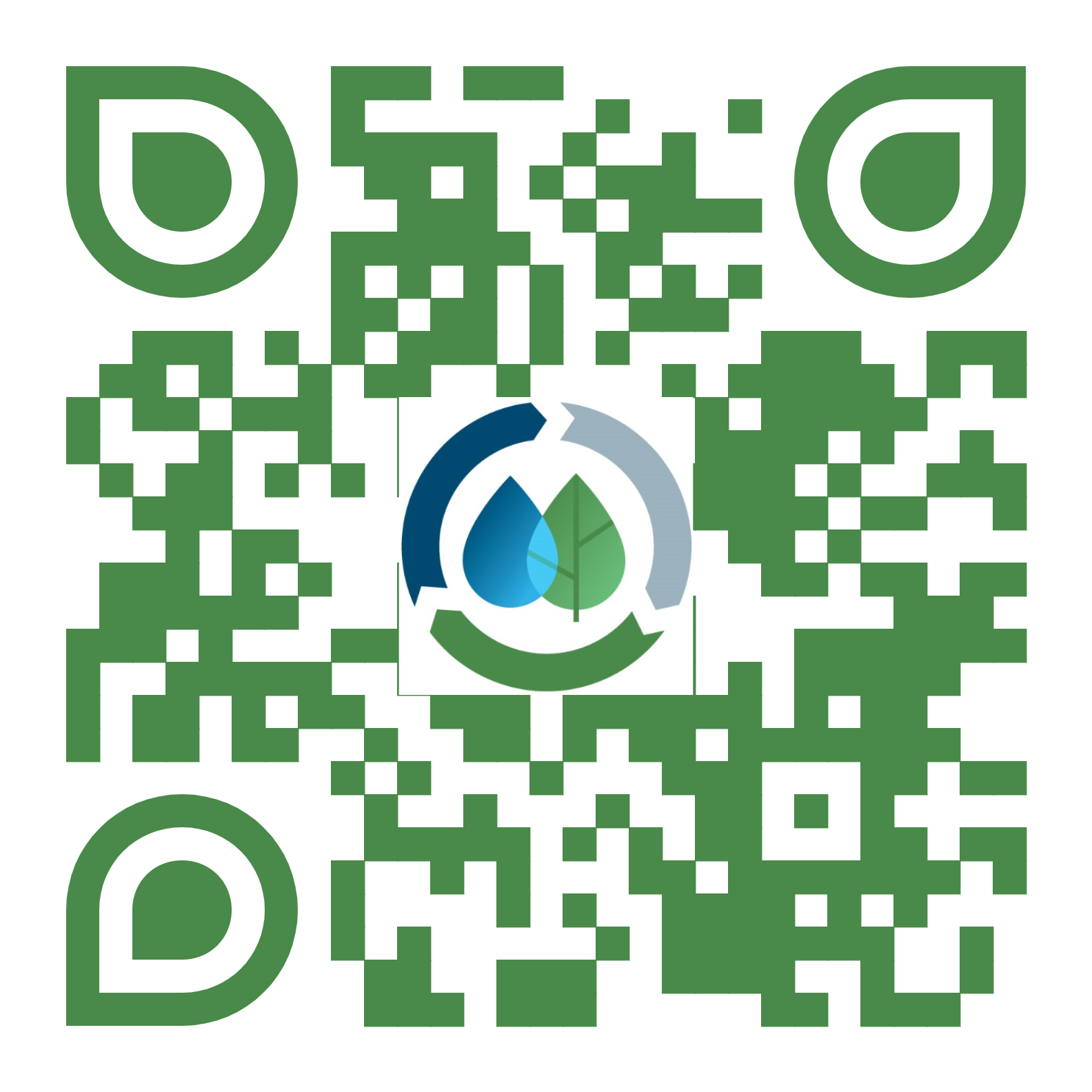 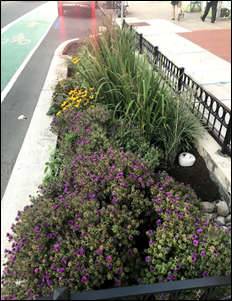 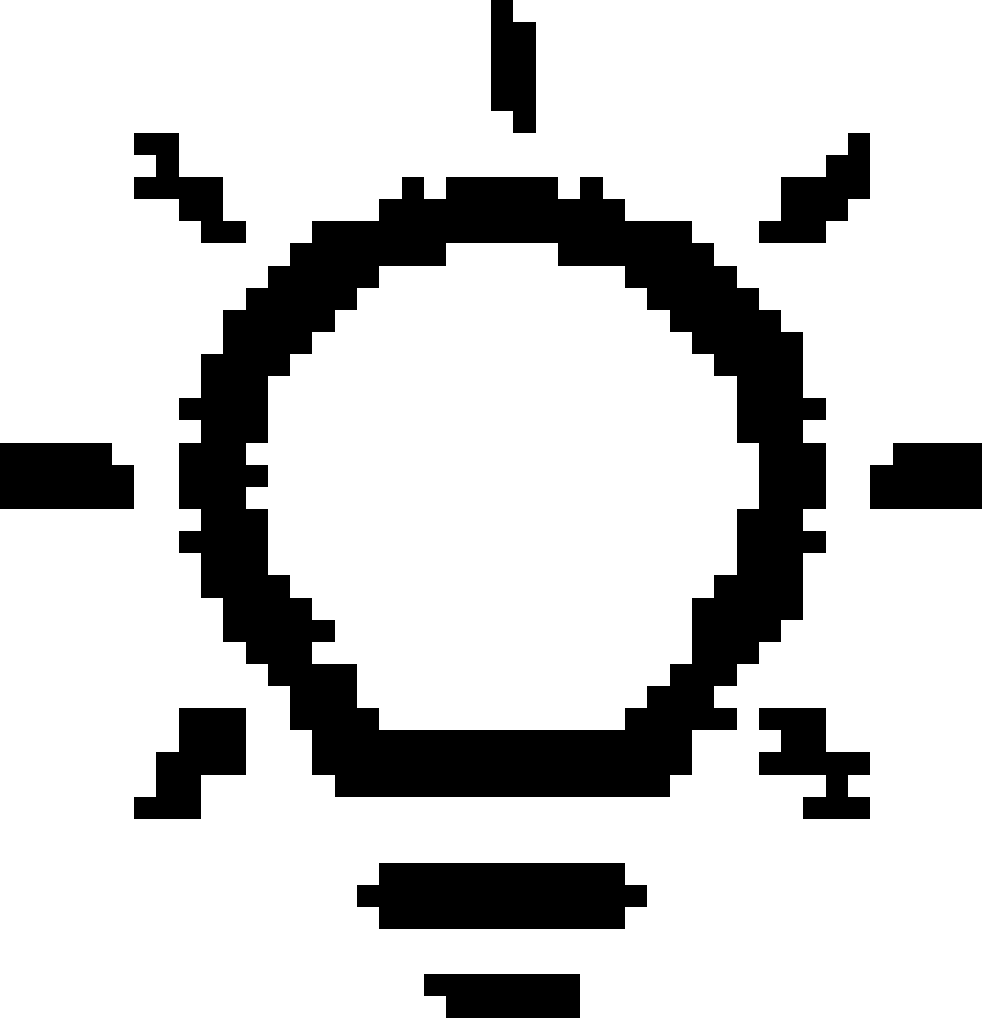 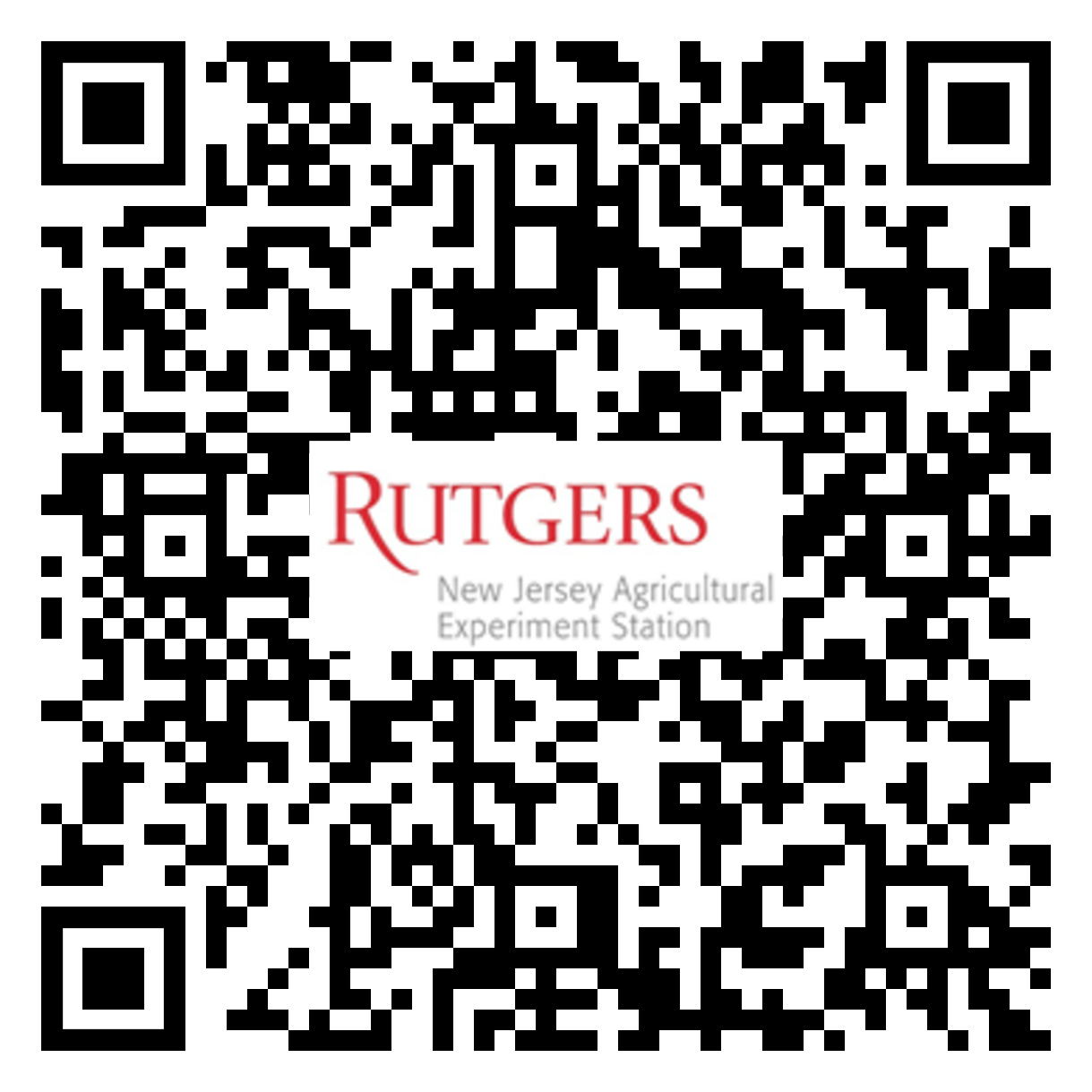 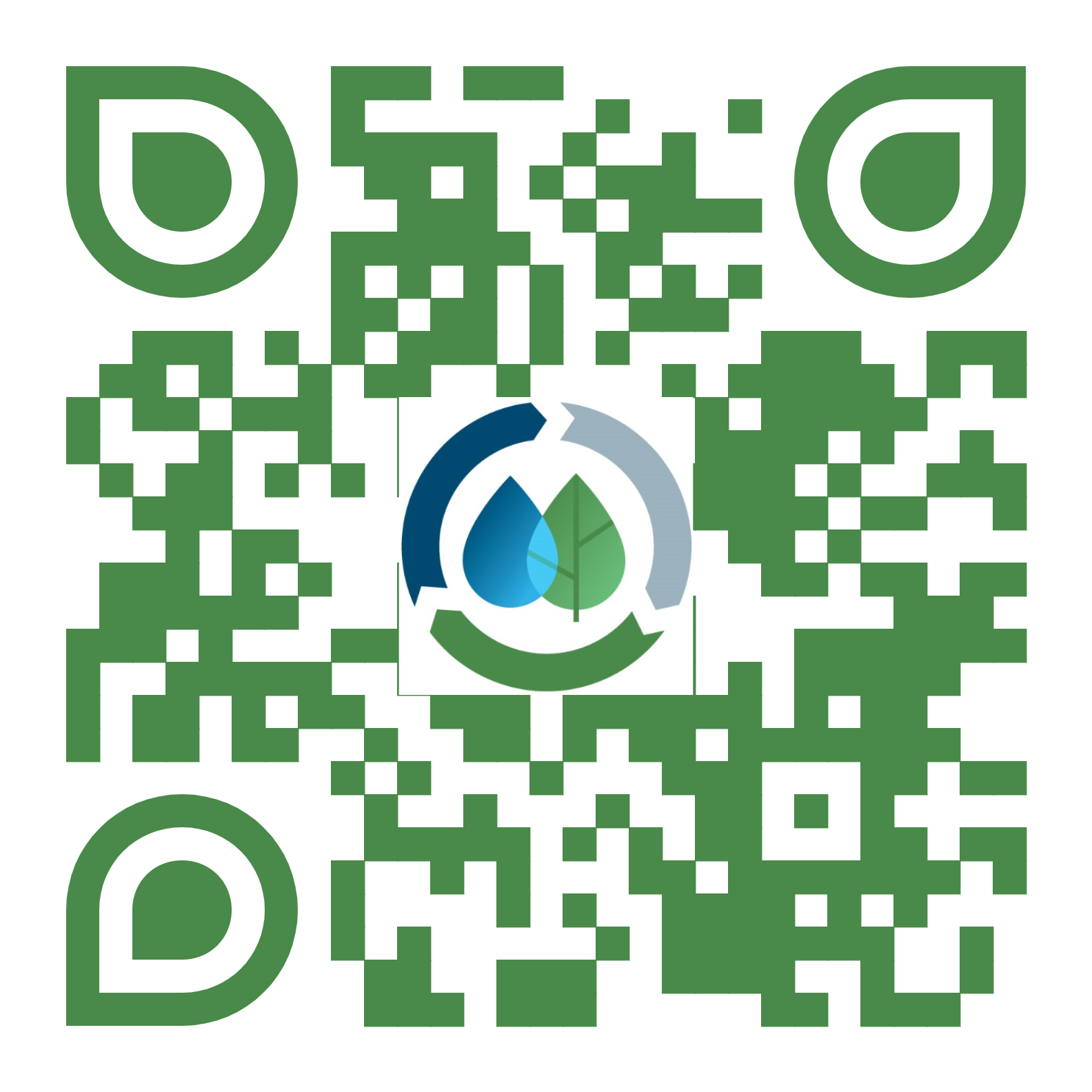 